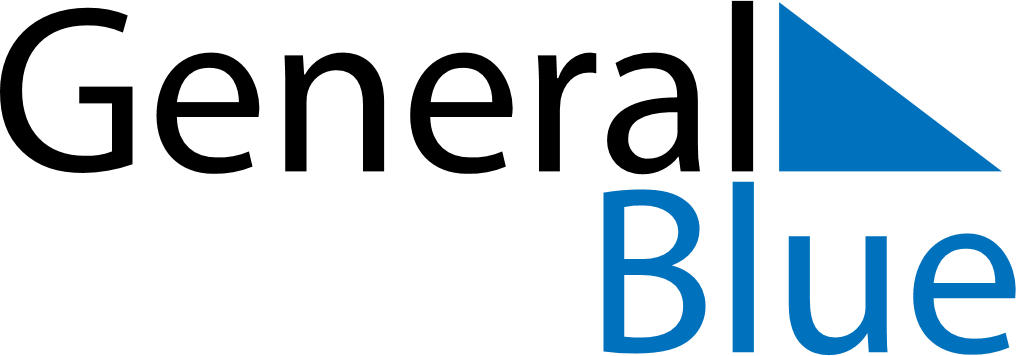 December 2030December 2030December 2030December 2030December 2030December 2030KenyaKenyaKenyaKenyaKenyaKenyaMondayTuesdayWednesdayThursdayFridaySaturdaySunday123456789101112131415Jamhuri Day1617181920212223242526272829Christmas DayBoxing Day3031NOTES